Praca zdalnaKwiecień tydzień IZABAWY NA WTOREK ( 06.04.21)Skoki przez drabinkę - Wykonaj drabinkę, np. z gazety. Wystarczy pociąć ją na 5-centymetrowe paski, które ułożycie na ziemi na wzór drabinki. Zadanie dziecka polega na sprawnym przeskakiwaniu kolejnych szczebelków.Wiosenna  burza.Dzieci siedzą przy stole.Narracja: " W piękny wiosenny dzień gdy wiele dzieci było na spacerze, nagle słońce schowało się za chmurami i nadciągnęła burza". Dzieci palcami obu rąk "wędrują" po stole.Narracja: "Wszyscy próbują się schować". Dzieci opierają o krawędź stołu same końce palców.Narracja: " Zaczyna już kropić deszcz". Dzieci jednym palcem pukają lekko w blat stołu.Narracja: "A potem spadają pierwsze duże krople deszczu".  Uczestnicy pukają naprzemian dwoma palcami w blat.Narracja: "Deszcz pada i pada i pada".  Dzieci bębnią wszystkimi palcami po stole.Narracja: "Deszcz pada coraz bardziej rzęsiście. W końcu leje jak z cebra". Dzieci wykonują gest zacierania rąk.Narracja: "Nagle zaczyna padać grad". Dzieci pukają kostkami palców o lat stołu.Narracja: : " Na niebie pojawiają się błyskawice".  Dzieci  szybko - jak błyskawica- wyrzucają ręce do góry.Narracja: "Słychać donośne grzmoty". Dzieci biją pięściami w stół.Narracja: " Stopniowo burza cichnie". Uczestnicy uderzają powierzchnią dłoni o krawędź stołu.Narracja: "Nadarza się okazją, aby prędko pobiec do domu". Dzieci  przebiegają palcami szybko po blacie stołu i chowają ręce pod jego krawędzią.Narracja: "Chmury przerzedzają się na niebie, zza nich wygląda słońce. Wszyscy się cieszą!". Dzieci rysują w powietrzu słońce i klaszczą.Rysowanie na kartce tego co dzieci zapamiętały z zabawy.ZADANIA NA ŚRODĘ        Gimnastyka – ważna sprawaSłuchanie wiersza Jadwigi Koczanowskiej Gimnastyka. Gimnastyka to zabawa
ale także ważna sprawa,
bo to sposób jest jedyny
żeby silnym być i zwinnymSkłony, skoki i przysiady
trzeba ćwiczyć- nie ma rady!
To dla zdrowia i urody
niezawodne są metody.Rozmowa na temat wiersza.Omówienie obrazka, nazywanie dyscyplin sportowych.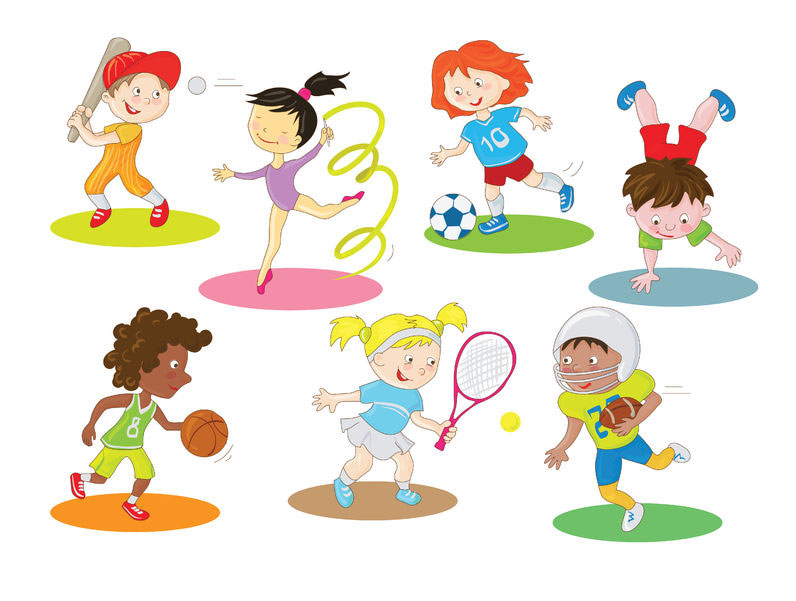 Ćwiczenia do wykonania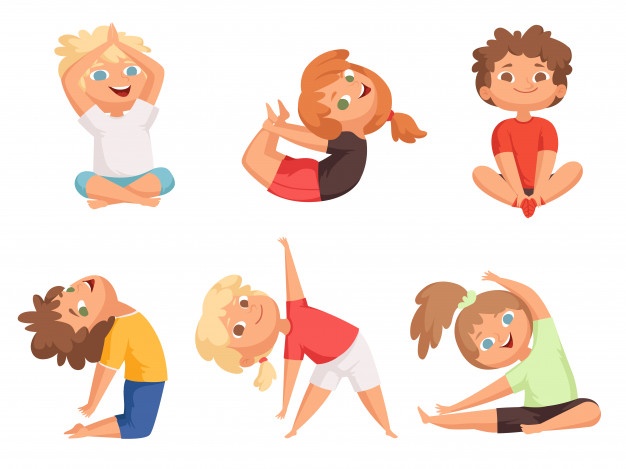  Zabawa relaksacyjna. Rysowanie różnych kształtów w misce z wodąTaniec gimnastyka do piosenki Kubuś tańczy (youtube)   ZADANIA NA CZWARTEK              Mój ulubiony sportĆwiczenia oddechowe na podstawie wiersza Ewy Małgorzaty Skorek Rozpędzony pociąg.Wiersz Rozpędzony pociąg został napisany z myślą o ćwiczeniach oddechowych, mających na celu pobudzanie przepony do pracy. Szybkie wypowiadanie zespołu głosek (czuk) usprawnia jednocześnie wargi, czubek języka i jego tylną część.Pędzi pociąg, pędzi przez lasy i pola,słychać turkot, furkot, to dudnią wciąż koła. – Czuk, czuk, czuk… – czuk, czuk, czuk…* Mknie pociąg po torach, huk rozlega się w lesie, a stukot wielu kół w lesie echem się niesie. – Czuk, czuk, czuk… – czuk, czuk, czuk…*Pędzi pociąg przez wioski, mija lasy i pola, słychać turkot i furkot, to dudnią wciąż koła. – Czuk, czuk, czuk… – czuk, czuk, czuk…* Jadą ludzie pociągiem dudni głośno sto kół, pędzi pociąg szalony, wiezie uczniów do szkół.-Czuk, czuk, czuk… – czuk, czuk, czuk…*Mija stacje i pola, huk rozlega się w lesie. To dudnienie pociągu echem w lesie się niesie. – Czuk, czuk, czuk… – czuk, czuk, czuk…* Coraz słabiej już słychać pociągowe hałasy, pociąg jest już daleko, mija pola i lasy. – Czuk, czuk, czuk… – czuk, czuk, czuk…*W miejscach oznaczonych gwiazdką (*) dziecko, powtarzając za dorosłym, naśladuje stukot kół pociągu – na jednym wydechu energicznie wypowiada szeptem, raz głośniej, raz ciszej: Czuk, czuk, czukTaniec gimnastyka do piosenki Kubuś tańczy (youtube)Oglądanie krótkiego filmu Sport, ćwiczenia i dyscypliny sportowe( youtube) – rozmowa na temat dyscyplin sportowychRysowanie na temat: Mój ulubiony sport ( obrazki do kolorowania do wyboru lub wg własnego pomysłu)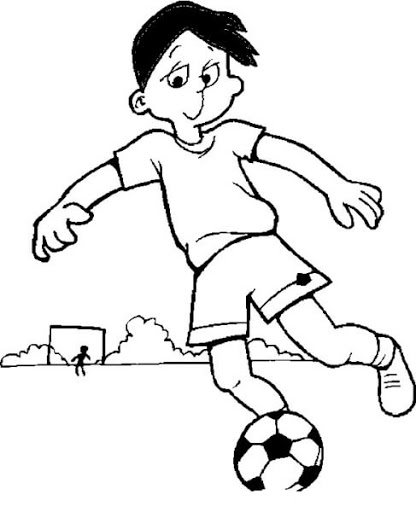 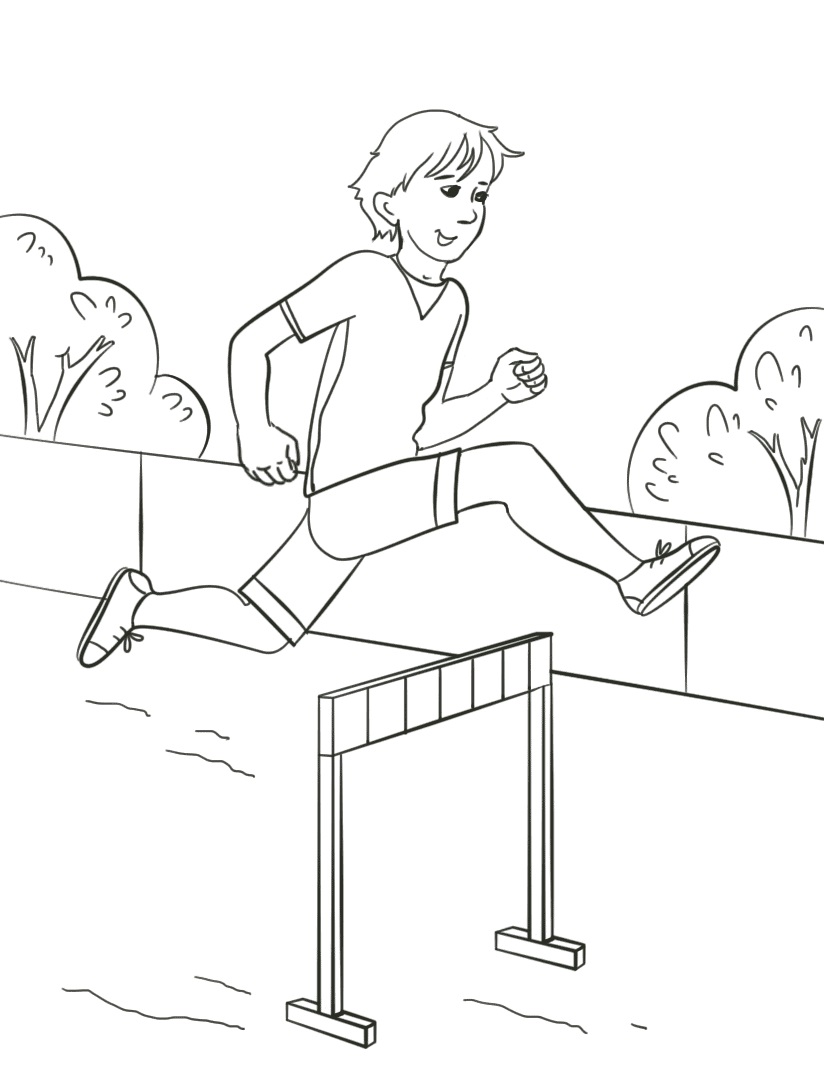 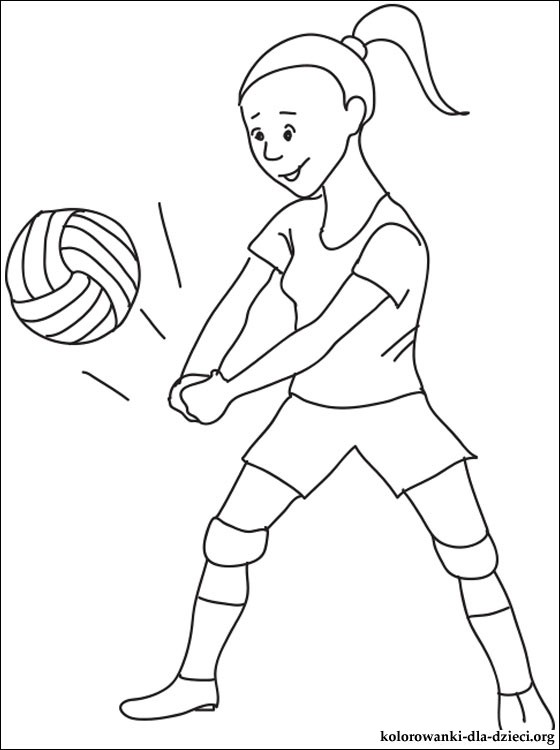 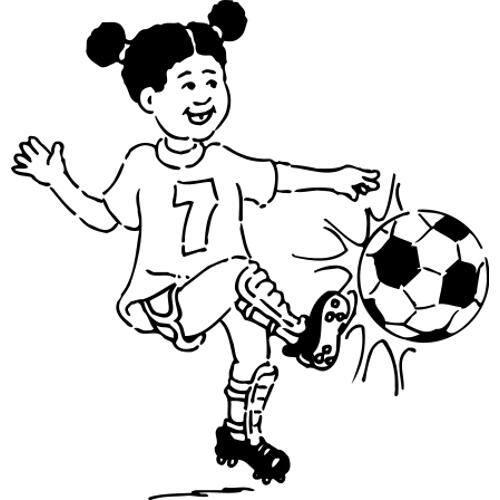 ZADANIA NA PIĄTEK       Małe piłki i duże piłkiRozmowa na temat gry w piłkę. Omówienie obrazków.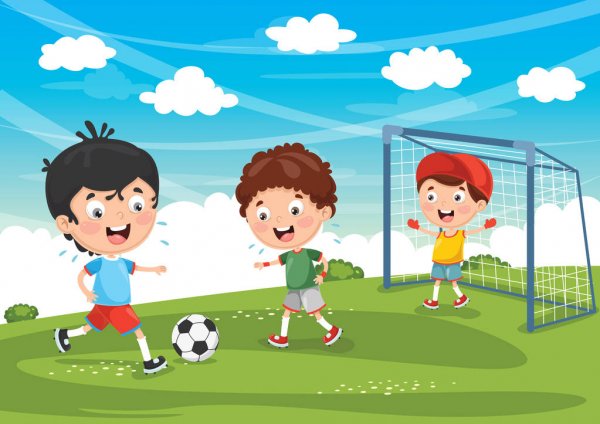 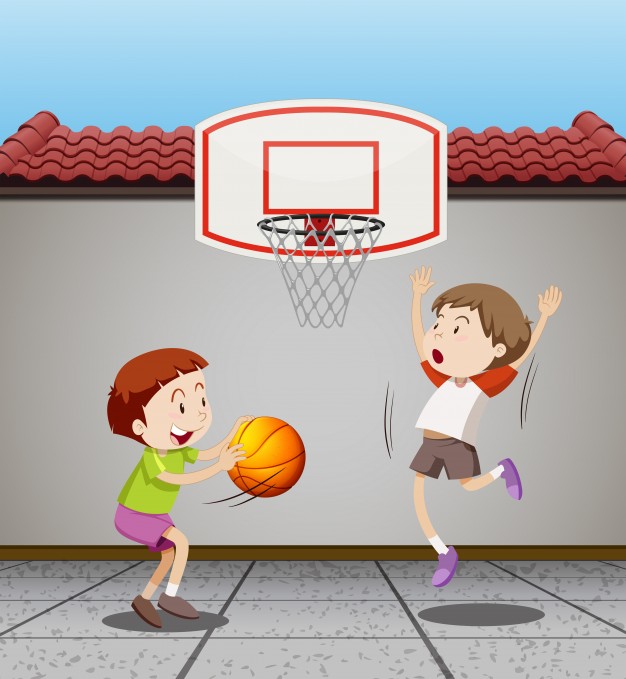 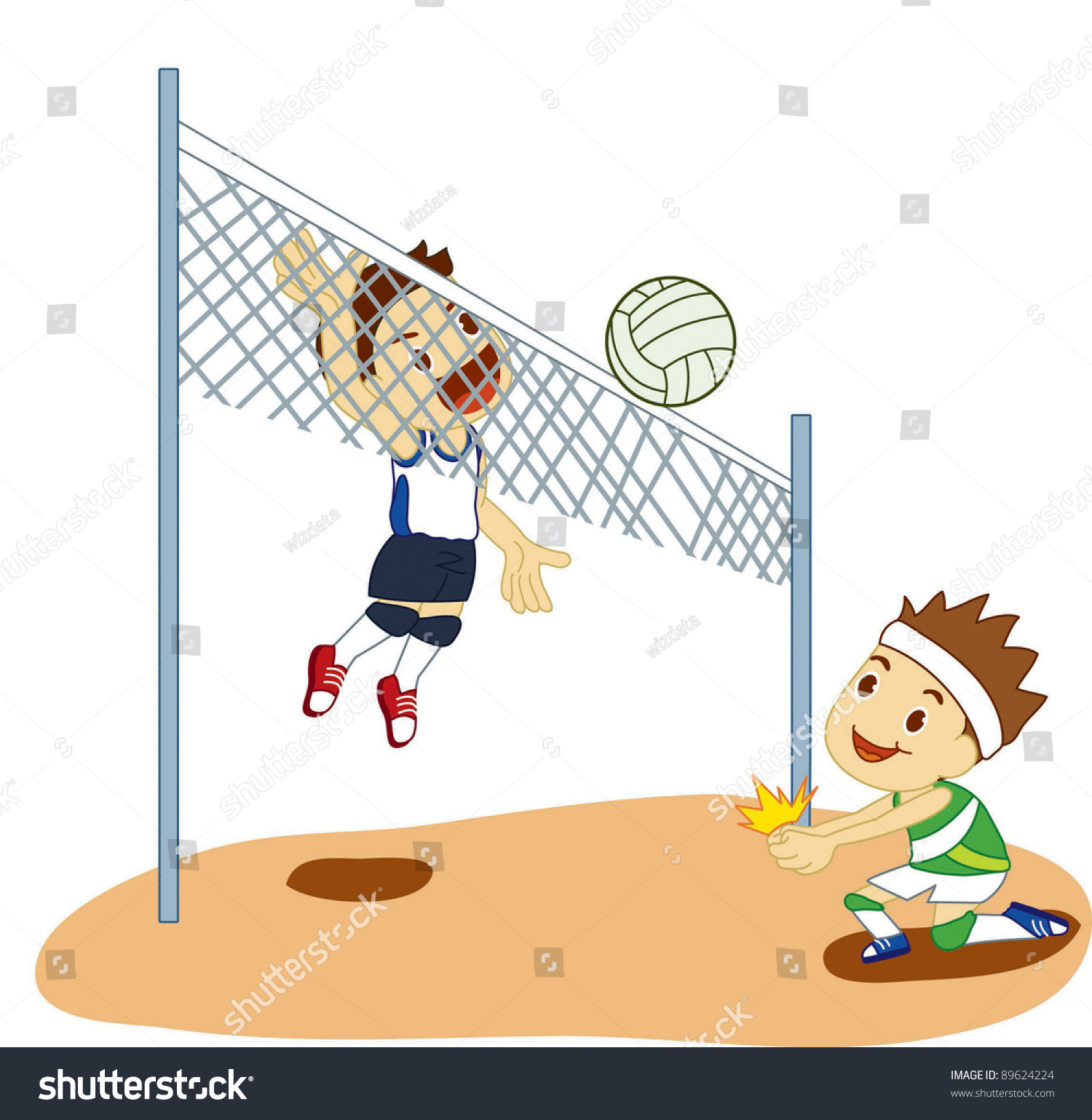 2.Zabawy paluszkowe IG ( youtube)3.Duża piłka i mała piłka – ćwiczenia klasyfikacyjne. - Zabawa z elementem podskoku Małe piłki i duże piłki. Dzieci na hasło: Małe piłki podskakują delikatnie na palcach (R. wyjaśnia, że małe piłki są lekkie). Gdy usłyszą hasło: Duże piłki, podskakują ciężko na całych stopach (R. wyjaśnia, że duże piłki są ciężkie).- Segregowanie piłek według wielkości. Dwie kartki w różnych kolorach, małe i duże piłki. R. przygotowuje dwie kartki  w różnych kolorach, np. czerwoną i żółtą, oraz siedem piłek: trzy małe i cztery duże. Umawia się z dziećmi, że na czerwoną będą wkładać duże piłki, a na żółtą – małe piłki. Potem kolejno pokazuje piłki, a dzieci wskazują kartkę, do której ma je włożyć- Przeliczanie piłek na kartkach . Dziecko przelicza duże i małe piłki, - Porównanie liczby piłek. R. pyta dzieci: − Których piłek jest więcej: dużych czy małych? O ile więcej? Na drugie pytanie  dzieci mogą nie odpowiedzieć   poprawnie, dlatego R. układa piłki w pary, mówiąc głośno, co robi: pierwsza para – pierwsza duża piłka z pierwszą małą piłką, druga para – druga duża piłka z drugą małą piłką, trzecia para – trzecia duża piłka z trzecią małą piłką, czwarta para – czwarta duża piłka i... ta piłka nie ma pary. Której piłki brakuje? Czyli – o ile więcej jest dużych piłek?- Zabawa ruchowa z elementem toczenia – Toczymy piłkę do celu. Dzieci z drugiego końca pokoju toczą kolejno piłkę do wyznaczonego celu. 4.Zabawy muzyczne dla dzieci z cyklu "Zabawy dywanowe" - "GILI GILI"(youtube)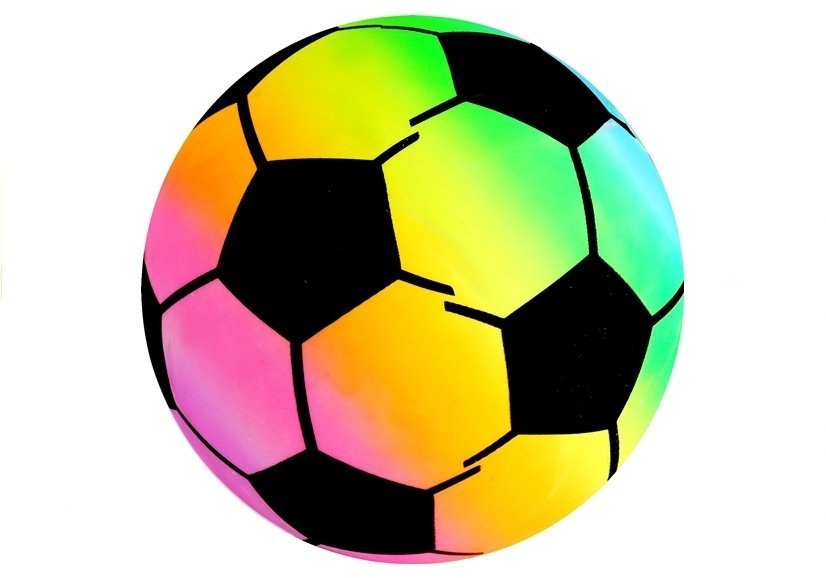 Pokoloruj obrazek 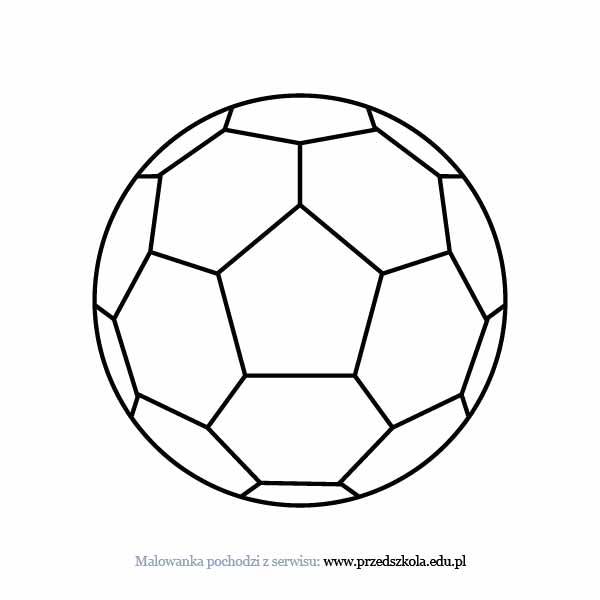 